安徽省地方标准DB 34/T XXXX—XXXX人力资源服务机构 网络招聘会服务规范Specification for online job fair service of human resource service organization XXXX - XX - XX发布XXXX - XX - XX实施安徽省市场监督管理局  发布前言本文件按照GB/T 1.1—2020《标准化工作导则  第1部分：标准化文件的结构和起草规则》的规定起草。本文件的某些内容可能涉及专利。本文件发布机构不应承担识别这些专利的责任。本文件由安徽省人力资源和社会保障厅提出并归口。本文件起草单位：本文件主要起草人：范围本文件界定了人力资源服务机构网络招聘会服务的术语和定义，规定了举办网络招聘会的服务机构资质、从业人员、网络服务平台、服务要求、服务流程、保障机制以及服务评价与改进。本文件适用于对人力资源服务机构开展网络招聘会服务活动的规范。规范性引用文件术语和定义
网络招聘会  online job fair人力资源服务机构按照有关规定，在约定的时间和网络服务平台，组织用人单位和求职者进行双方沟通、双向选择的线上人力资源交流活动。
网络服务平台  network service platform为用人单位和求职者提供招聘和求职服务的网站。服务机构资质人力资源服务机构应依法获得政府主管部门颁发的《人力资源服务许可证》，并具有举办网络招聘会的经营资质。从业人员网络招聘会服务人员应接受岗前培训，熟悉网络招聘会业务。网络服务平台运行维护人员应熟练掌握计算机和网站运营维护相关知识和技能。网络服务平台网络服务平台的设立应符合国家相关法律法规要求。网络服务平台应有完善的网站运营技术和网络安全技术。网络服务平台所属机构的营业执照、人力资源服务许可证等各项服务许可和服务规范应在平台显著位置对外公示。网络服务平台应对外公布服务热线。网络招聘平台应当建立健全信息发布审查制度，确保发布的信息真实、合法、有效。服务要求应建立对求职者发布的求职信息核查机制，履行核查义务，保障信息收集、整理、发布合法、真实、有效。应建立对单位提供、发布的招聘信息的核查机制，审核单位发布的信息是否合法、真实、有效，不应设置性别、民族等歧视内容，不应发布虚假招聘广告，不应以招用人员为名谋取不当利益或进行其他违法活动。应保护求职者和用人单位的信息，并采取必要的保密措施。应根据用户需要及时更新信息，确保信息的时效性。应建立服务跟踪机制，及时了解求职者应聘情况和用人单位的招聘情况，并对有需求的提供线下延伸服务。应建立服务平台网络防御机制，具备网络信息安全预案和突发事件处理能力。应当依法履行网络安全和信息保护等义务。服务流程设立组织机构设立与网络招聘会规模相适应的领导机构和工作机构。领导机构负责人应由服务机构法人或法人指定的负责人担任，工作机构应制定管理制度、岗位职责、工作流程及服务规范。制定工作方案工作方案包括但不限于：网络信息安全方案、突发事件应急预案、网络招聘会版面设计方案。组织实施网络招聘会前制定并发布招聘会广告，内容包括但不限于：——网络招聘会名称；——网络招聘会的主办单位、协办单位名称；——网络招聘会时间；——网络招聘会内容及参加对象；——网络招聘会规模；——参会要求及报名办法；——咨询及联系方式。用人单位报名参会。由人力资源服务机构核验用人单位登记信息、资质以及招聘信息，核验通过后，用人单位在网络服务平台参加网络招聘会。求职者报名参会。由人力资源服务机构核验求职者登记信息和有效证件，核验通过后，求职者在网络服务平台参加网络招聘会。人力资源服务机构可接受求职者委托，提供用人单位招聘信息。及时检查工作方案落实情况。网络招聘会期间对网络招聘会进行监督管理，提供咨询、受理投诉服务，维护相关方合法权益。密切关注招聘会动向，发现异常及时协调处理。及时处置突发事件。网络招聘会后收集相关文件、资料，并整理归档。对招聘会作出书面总结。对招聘会的供求信息及招聘结果进行统计、分析。网络招聘会取消或变更招聘会因故取消或变更，应按以下要求处理：——在原发布招聘会信息媒体发布因故取消或变更招聘会的通告；——在原定的网络服务平台发布因故取消或变更招聘会的通告。保障机制应建立用户注册制度，包括：用户注册须知、用户注册流程、用户注册审核流程。应建立用户操作指引。应建立网络招聘技术完全保障制度：包括防范计算机病毒、网络入侵和攻击破坏等危害网络安全行为的技术措施；记录并留存用户登录和退出时间、主叫号码、账号、互联网地址或域名、系统维护日志的技术措施；网络故障应急预案等。应建立用户服务跟踪机制。服务评价与改进应定期在网络招聘会页面显著位置设置服务评价问卷调查表和意见反馈表，由用人单位和求职者分别填写。应定期进行自我评价，制定并落实具体的持续改进措施。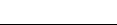 ICS  03.080.99CCS  A 20 34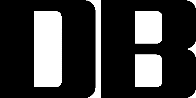 